General informationDMP Prepared byPRE-STUDY PHASE1. Study setupTable that list all essential milestones and timelines of DM within the study/project Create more rows if neededTable that lists all essential stakeholders of the study/project. Create more rows if neededSTUDY CONDUCT PHASEPOST STUDY PHASERevision historyApproved by*Adapt ( Coordinating Investigator and/or PI) and create a row more if needed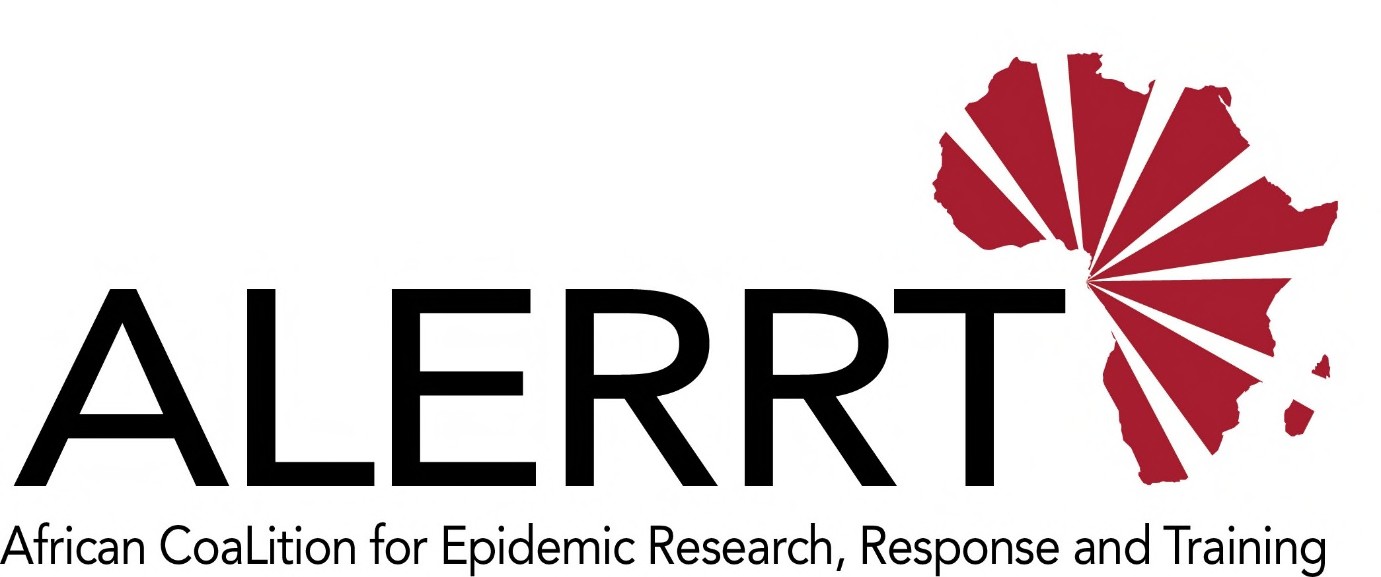 Title: Data Management Plan (DMP) TemplateProject/Study name: Give study title to which this appliesProject/study ID: ClinicalTrials.gov Identifier:Funder : SponsorCoordinating Investigator/Project LeadName & FunctionSignature & Date1.1 General informationSection that describes the aim and purpose of the DMP1.2 Study design Section that describes a résumé of the study, type of data collected, with an overview of the data handling in the various study visits and activities. By preference it will hold flowcharts and a schematic overview of the visit schedule and related procedures.1.3 CommunicationSection that describes briefly the communication of Data Management (DM) within the study/project, with clarification of the focal points for DM at the sponsor and the sites. 1.4 DocumentationSection that describes briefly documentation handling of DM within the study/project1.5 TimelinesMilestoneEstimated Datedd/mm/yyyyy1.6 Study roles and responsibilitiesStudy roleNameLocation (institute/site)Responsibility 1.7 Confidentiality of study participant data Section that refers to essential principles and measures with regard to privacy and confidentiality of the study/project data2. Source Document/CRF Design (Data collection design)Section on designing data collection tools or paper Case Report Forms (CFRs) for accurate and appropriate capture of dataData collection tool meeting the regulatory requirementsData collection tool meeting standards (e.g. CDASH)User friendliness of completion User friendliness for data entryMeeting the needs of the protocolSection that refers to the SOP-WP3-2-CRF Design  3. Database/eCRF designDescribes more in detail the software or system used, with its various features & functionalitiesSection that refers to the SOP-WP3-16-Database eCRF Design4. Database/System ValidationDescribes in general the validation of the database or implemented system for performing data collection/entry, data management and data handlingThis section focuses on two primary areas of responsibility:Validation of the software itself, meaning the responsibility of a data management organization to prospectively validate a (clinical) data management application that was purchased and installed for the purpose of performing data management tasksValidation of the system set-up for this particular study.Section that refers to the SOP-WP3-17-System Validation, SOP WP3-22-Site Database Deployment, SOP WP3-23-Site Systems Upgrade and SOP WP3-24-Change Management.5. Database/Data SecuritySection that describes the security measures taken to the data in the database/systemPhysical and technical safeguardsDefinition of access levels for usersAuthorization and withdrawal of database users (listing of these users)Section that refers to the SOP-WP3-18-Information Security Policy6. Database backupSection that describes the safeguarding of the dataset during a projectCreation of backup copies of a databaseImplementation of a backup version when original is lostSection that refers to the SOP-WP3-19-Data Backup & Disaster Recovery 7. DM TrainingSection that describes all appropriate training for study staff in Data Management.Training confirmation formTemplate for user guidelinesPeriodic Training PlanSection that refers to the SOP--WP3-3-Training & Capacity Building8. Data Collection/EntrySection that describes the process of entering data into the data capture system or databaseTarget times for entry and verificationType of verification (double data entry, etc)Data entry conventions and guidelinesFunctions/roles involvedSection that refers to the SOP-WP3-6-Data Collection & Entry9. Data Validation/ReviewSection that describes the process of verifying the accuracy, consistency and completeness of data entered into the databaseManual checking proceduresAutomatic checking procedures (edit checks)Discrepancy handling/Query ManagementSection that refers to the SOP-WP3-7-Data Validation & Review and SOP-WP3-21-Data Query Management10. Data TrackingSection that describes the reception and tracking of dataTracking sheet or systemData flow diagramMonitoring and reporting on data flow: completing vs missing dataSection that refers to the SOP-WP3-10-Data Tracking11. Data/Medical CodingSection that describes the coding data items in a clear and consistent mannerDetails of in-house coding conventionsDetails of (or referral to) external coding conventions (WHO, MedDRA,...)Details of tasks and responsibilities (Medical coder)Section that refers to the SOP-WP3-8-Data Coding and Medical Coding12. SAE ReconciliationSection that describes the process of cross-checking related data of serious adverse events (SAE), between the data management system (study database) and the safety system (SAE Reports).Description of procedure and timelinesDetails of tasks and responsibilitiesChecklist templateSection that refers to the SOP-WP3-9-SAE Reconciliation13. Data StorageSection that describes the storage /retention of data: Electronic storing systemPaper retention14. Data TransferSection that describes the transferring of data between stakeholders of a study/project.Considering confidentiality and appropriate measuresAgree timelines of transferSpecifications of the formatDescription of the transfer processSection that refers to the SOP-WP3-11-Data Transfer15. IT SupportSection that describes the IT Support and  Documenting interventions by IT while supporting hard- or softwareDescription of the problem + stakeholdersDescription of impact of actions on the study dataDescription of the solution and actions to be taken Section that refers to the SOP-WP3-20-IT & Data Management Support16. Database Lock/UnlockSection that describes the following: Locking the database to ensure security on completion of data entry and discrepancy resolution. Unlocking for authorized changes to a locked dataset. When to lock and unlock (quality checklist, acceptable error rate, reason for unlocking)Authorizations for locking and unlocking + template of approval formSection that refers to the SOP-WP3-12-Database Lock / Unlock17. ArchivingSection that describes the archiving of project data to ensure security and confidentiality of the data, to allow comprehensive reconstruction of the completed work and to ensure regulatory requirements for retention DM Plan.       Electronic archiving system: database; program       Reference data (normal ranges, coding)                   Timing and length of archiving       Submission and retrieval procedureSection that refers to the SOP-WP3-13-Archiving18. Data Management ReportSection describing of a ‘final report on the DM activities of the study, with in particular quality issues and deviations of the DM plan.Reporting data processing detailsReporting on quality efforts and issuesList of unsolved discrepancies and edit checksSection that refers to the SOP-WP3-14-Data Management Report19. Data SharingSection that describes the sharing of data, in particular to inform, to facilitate collaboration and to ensure regulatory , funder or publisher requirements. type of data & system usedSecurity and confidentiality measurementsAgreements (what data; when; process. format)Description of metadataSection that refers to the SOP-WP3-15-Data SharingVersion n° & DateDescriptionProject Lead*Name & FunctionSignature & Date